Государственное бюджетное общеобразовательное учреждение«Морская школа» Московского района Санкт-Петербурга.ПЕРСОНАЛИЗИРОВАННАЯ ПРОГРАММА НАСТАВНИЧЕСТВА(учитель – учитель)на 2023-2024 учебный год НаставникНаставляемый	 	Санкт-Петербург 2023 Пояснительная запискаНачинающие педагоги слабо представляют себе повседневную педагогическую практику. Проблема становится особенно актуальной в связи с переходом на ФГОС, так как возрастают требования к повышению профессиональной компетентности каждого специалиста. Новые требования к учителю предъявляет и Профессиональный стандарт педагога, вступивший в силу с 01 января 2017 года.Начинающему учителю необходима профессиональная помощь в овладении педагогическим мастерством, в освоении функциональных обязанностей учителя, воспитателя, классного руководителя.  Необходимо  создавать  ситуацию  успешности работы молодого учителя, способствовать развитию его личности на основе диагностической информации о динамике роста его профессионализма, способствовать формированию индивидуального стиля его деятельности.Решению этих стратегических задач будет способствовать создание гибкой и мобильной системы наставничества, способной оптимизировать процесс профессионального становления молодого педагога, сформировать у него мотивацию к самосовершенствованию, саморазвитию, самореализации. В этой системе должна быть отражена жизненная необходимость молодого специалиста получить поддержку опытного педагога-наставника, который готов оказать ему практическую и теоретическую помощь на рабочем месте, повысить его профессиональную компетентность.Настоящая программа призвана помочь организации деятельности наставников с молодыми педагогами на уровне образовательной организации.Цель: обеспечение качественного уровня развития системы наставничества на институциональном уровне, формирование эффективных механизмов взаимодействия наставника и начинающего педагога.Задачи:1. Обеспечить наиболее лёгкую адаптацию молодого специалиста в коллективе, в процессе адаптации поддерживать педагога эмоционально, укреплять веру педагога всебя.2. Использовать	эффективные	формы	повышения	профессиональной компетентности и профессионального мастерства молодого специалиста, обеспечитьинформационное пространство для самостоятельного овладения профессиональными знаниями и навыками.3. Дифференцированно и целенаправленно планировать методическую работу на основе выявленных потенциальных возможностей начинающего учителя.4. Повышать профессиональный уровень педагога с учетом их потребностей, затруднений, достижений.5. Отслеживать динамику развития профессиональной деятельности педагога.6. Повышать продуктивность работы педагога и результативность образовательной деятельности.7. Способствовать планированию   карьеры   молодого специалиста, мотивации к повышению квалификационного уровня.8. Приобщать молодого специалиста к корпоративной культуре образовательной организации, способствовать объединению на основе школьных традиций.Формы и методы работы педагога-наставника с молодым специалистом:   консультирование (индивидуальное, групповое);   активные методы (семинары, практические занятия, взаимопосещение уроков, тренинги, собеседование, творческие мастерские, мастер-классы наставников, стажировкии др.).Деятельность наставника1-й этап – адаптационный. Наставник определяет круг обязанностей и полномочий молодого специалиста, а также выявляет недостатки в его умениях и навыках, чтобы выработать программу адаптации.2-й этап – основной (проектировочный). Наставник разрабатывает и реализует программу адаптации, осуществляет корректировку профессиональных умений молодого учителя, помогает выстроить ему собственную программу самосовершенствования.3-й этап – контрольно-оценочный.  Наставник проверяет уровень профессиональной компетентности молодого педагога, определяет степень его готовности к выполнению своих функциональных обязанностей.Ожидаемые результаты для молодого специалиста: активизация практических, индивидуальных, самостоятельных навыков преподавания;   повышение профессиональной компетентности педагогов в вопросах педагогики и психологии; появление собственных продуктов педагогической деятельности (ЦОР/ЭОР, публикаций, методических разработок, дидактических материалов);   участие молодого учителя в профессиональных конкурсах, фестивалях;   наличие портфолио у молодого педагога;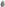    успешное прохождение процедуры аттестации. для наставника:   эффективный способ самореализации;   повышение квалификации;   достижение более высокого уровня профессиональной компетенции. для образовательной организации:   успешная адаптация молодого специалиста;  повышение уровня закрепляемости молодого специалиста в образовательных организациях района.Принципы наставничества   добровольность;   гуманность;   соблюдение прав молодого специалиста;   соблюдение прав наставника;   конфиденциальность;   ответственность;   искреннее желание помочь в преодолении трудностей;   взаимопонимание;   способность видеть личностьСодержание программыМеханизм управления программойОсновное взаимодействие между участниками: «опытный педагог — молодой специалист», классический вариант поддержки для приобретения молодым специалистом необходимых профессиональных навыков (организационных, коммуникационных) и закрепления на месте работы.Основными принципами работы с молодыми и вновь прибывшими специалистами являются:Обязательность – проведение работы с каждым специалистом, приступившим к работе в учреждении вне зависимости от должности и направления деятельности.. Индивидуальность – выбор форм и видов работы со специалистом, которые определяются требованиями должности, рабочим местом в соответствии с уровнем профессионального развития.Непрерывность – целенаправленный процесс адаптации и развития специалиста.Эффективность – обязательная периодическая оценка результатов адаптации, развития специалиста и соответствия форм работы уровню его потенциала.Требования, предъявляемые к наставнику:– знать требования законодательства в сфере образования, ведомственных нормативных актов, определяющих права и обязанности молодого и вновь прибывшего специалиста по занимаемой должности;– изучать деловые и нравственные качества молодого специалиста, его отношение к проведению занятий, коллективу школы, учащимся и их родителям, увлечения, наклонности, круг досугового общения;– знакомить молодого специалиста со школой, с расположением учебных классов, кабинетов, служебных и бытовых помещений;– вводить в должность (знакомить с основными обязанностями, требованиями, предъявляемыми к учителю-предметнику, правилами внутреннего трудового распорядка, охраны труда и техники безопасности);– контролировать работу, оказывать необходимую помощь;– оказывать молодому специалисту индивидуальную помощь в овладении педагогической профессией, практическими приемами и способами качественного проведения занятий, выявлять и совместно устранять допущенные ошибки;– личным примером развивать положительные качества молодого специалиста, корректировать его поведение в школе, привлекать к участию в общественной жизни коллектива, содействовать развитию общекультурного и профессионального кругозора;– участвовать в обсуждении вопросов, связанных с педагогической и общественной деятельностью молодого специалиста, вносить предложения о его поощрении или применении мер воспитательного и дисциплинарного воздействия.Требования к молодому специалисту:– изучать нормативные документы, определяющие его служебную деятельность, структуру, штаты, особенности деятельности школы и функциональные обязанности по занимаемой должности;– выполнять план профессионального становления в установленные сроки;– постоянно работать над повышением профессионального мастерства, овладевать практическими навыками по занимаемой должности;– учиться у наставника передовым методам и формам работы, правильно строить свои взаимоотношения с ним.Формы и методы работы с молодыми и новыми специалистами: беседы; тренинговые занятия; встречи с опытными учителями; открытые уроки, внеклассные мероприятия; тематические педсоветы, семинары; методические консультации; посещение и взаимопосещение уроков; анкетирование, тестирование; участие в различных очных и дистанционных мероприятиях; прохождение курсов.Ответственность за реализацию программы наставничества внутри образовательной организации берут на себя:1. администрация организации – участников;2. наставник – участники программы.Оценка результатов программы и ее эффективностиОрганизация контроля и оценкиОценка будет происходить в качестве текущего контроля и итогового контроля.Контроль будет происходить на итоговом заседании учителей на основании результативности программы наставничества за истёкший год, а также рефлексивного самоанализа наставляемых.План реализации мероприятий программы наставничества на 2023 – 2024 годРезультатом правильной организации работы наставников будет высокий уровень включенности молодых (новых) специалистов в педагогическую работу, культурную жизнь образовательной организации, усиление уверенности в собственных силах и развитие личного, творческого и педагогического потенциала. Это окажет положительное влияние на уровень образовательной подготовки и психологический климат в школе. Учителя-наставляемые получат необходимые для данного периода профессиональной реализации компетенции, профессиональные советы и рекомендации, а также стимул и ресурс для комфортного становления и развития внутри организации.Среди оцениваемых результатов:– повышение уровня удовлетворенности собственной работой и улучшение психоэмоционального состояния; рост числа специалистов, желающих продолжать свою работу в качестве учителя в коллективе морской школы:– качественный рост успеваемости и улучшение поведения в подшефных классах; – сокращение числа конфликтов с педагогическим и родительским сообществами;– рост числа собственных профессиональных работ: статей, исследований, методических практик молодого специалиста.Область применения. Форма наставничества «учитель – учитель» может быть использована как часть реализации в морской школе профессиональной подготовки или переподготовки, как элемент повышения квалификации. Отдельной возможностью реализации с последующим фактическим закреплением является создание широких педагогических проектов.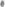 План мероприятий в рамках наставничества на 2023-2024 г.Формы контактов наставника и наставляемогоПеречень документов, регламентирующих реализацию программы наставничества       К	документам, регламентирующим реализацию   программы наставничества,относятся:настоящее Положение;приказ руководителя образовательной организации об организации наставничества;индивидуальный план (программа) работы Наставника с Наставляемым лицом;отчеты о деятельности Наставника и Наставляемого лица;программа	мониторинга	результатов	деятельности	программы наставничества (анкетирование);соглашение между наставником и наставляемым;протоколы заседаний педагогического и методического советов (объединений), либо других государственно-общественных органов образовательной организации, на которых рассматривались вопросы наставничества;личные заявления наставника и наставляемого лиц.ПРИНЯТРешением педагогического советаГБОУ «Морская школа»Московского района Санкт-Петербургаот 30.08.2023 года протокол № УТВЕРЖДЕНприказом от 30.08.2023 года №Директор ГБОУ «Морская школа»Московского района Санкт-Петербурга__________________А.В. ШепелевСОГЛАСОВАНс Советом родителейГБОУ «Морская школа»Московского района Санкт-Петербургаот 30.08.2023 года протокол №СОГЛАСОВАНс Советом обучающихсяГБОУ «Морская школа»Московского района Санкт-Петербургаот 30.08.2023 года протокол №Основные направления деятельностиКонкретные меры / Формы мероприятийПланируемые результатыСрокиФактические результатыАнализ профессиональныхтрудностей и способы их преодоленияСамодиагностика наставляемого на предмет определения приоритетныхнаправлений профессионального развитияОпределен перечень дефицитных компетенций, требующих развития;сформулирован перечень тем консультаций с наставникомсентябрь-октябрьАнализ профессиональныхтрудностей и способы их преодоленияДиагностическая беседа с наставником для уточнения зон профессионального развитияОпределен перечень дефицитных компетенций, требующих развития;сформулирован перечень тем консультаций с наставникомсентябрь-октябрьАнализ профессиональныхтрудностей и способы их преодоленияРазработка конкретных шагов по преодолению профессиональных трудностейРазработаны меры преодоления профессиональных трудностейсентябрь-октябрьВхождение в педагогическую должностьЗнакомство с ОО, ее особенностями и направлениями развитияИзучены особенности и направления деятельности школы. Изучена программа развития школысентябрьВхождение в педагогическую должностьЗнакомство с коллективомИзучена структура коллектива, выявлены направления взаимодействия и сотрудничества с различнымигруппами работниковсентябрьВхождение в педагогическую должностьИзучение сайта школы, групп в социальных сетях, порядка публикации и содержания размещаемой информацииИзучена структура официального сайта школы и размещенная документация. Изучены правила публикации информации о деятельности школы на сайте и в социальных сетях.сентябрьВхождение в педагогическую должностьИзучение локальных актов школы и иных нормативных документов (Кодекса этики, Правилвнутреннего трудового распорядка и т.д.)Изучены и выполняются требования локальных актов школы, в том числе правила безопасности, правилавнутреннего трудового распорядка, должностная инструкция, кодекс этикисентябрь-октябрьВхождение в педагогическую должностьИзучение внутренней системы оценки качества образованияИзучены основные положения и составВСОКО школыоктябрьОрганизационно- методическая деятельностьИзучение методологических основ и методики построения и организации результативного учебного процессаИзучены методологические основы и методика построения и организации результативного учебного процессасентябрьОрганизационно- методическая деятельностьИзучение нормативных документов в области образованияИзучены основные нормативные документы: Закон об образовании,обновленные ФГОСсентябрьОрганизационно- методическая деятельностьКонсультации по подбору методической литературыРегулярно изучается методическая литература. Сформирована и пополняется «копилка» педагогических идей.в течение годаОрганизационно- методическая деятельностьВключение в деятельность ШМОВключен в состав предметного ШМО, ознакомлен с планом работы ШМО на2022-2023 учебный год.Определена тема самообразования в рамках деятельности ШМО.Участие в работе ШМО: участие в проведении предметных недель, выступление на заседанияхв течение года поплану работыШМОПрофессиональное становлениеКонсультации по составлению рабочей программы и КТП всоответствии с ФГОССоставлена рабочая программа и КТПпо предмету «Информатика» в соответствии с требованиями ФГОСсентябрьПрофессиональное становлениеБеседы «Работа с УМК. Структура урока и методика преподавания на ступени основного общего и среднего образования в соответствии с ФГОС»Изучен состав УМК, структура типовых уроков и методики преподавания предмета «Информатика» на ступени основного общего и среднего образования в соответствии с обновленными ФГОСсентябрь-октябрьПрофессиональное становлениеБеседа «Психофизиологические особенности детей среднего и старшего школьного возраста»Изучены психологические и возрастные особенности учащихся 7-11 классов, которые учитываются при подготовке к занятиямоктябрьБеседа «Различные типы и формы уроков»Изучены и применяются различные типы и формы уроковоктябрьБеседа «Методы активизации внимания обучающихся на уроках информатики»Изучены различные методы активизации внимания обучающихся на уроках, которые активно применяютсяпри проведении уроковноябрьБеседа «Методы эффективного контроля на уроках информатики»Изучены различные методы контроля на уроках, которые активно применяются при проведении уроковдекабрьБеседа «Основные направления и формы активизации познавательной, научно- исследовательской деятельностиобучающихся в рамках внеурочной деятельности»Изучены основные направления и формы активизации познавательной, научно-исследовательской деятельности обучающихся в рамках внеурочнойдеятельности. Ведется отбор и подготовка обучающихся к участию в различных мероприятиях (олимпиады, квесты, предметные недели)январьПосещение уроков наставляемого лица с целью оказания методической помощи (4-5 уроков за четверть)Посещены уроки различных типов. Проведен развернутый анализ посещенных уроков. Даны рекомендации по повышениюэффективности уроков.в течение годаБеседа «Возможности применения цифрового образовательного контента при изучении предмета«Информатика»Изучены возможности применения верифицированного цифрового образовательного контента при изучении предмета «Информатика». Материалы ЦОК применяются при проведении уроковфевральБеседа «Проектная деятельность обучающихся на уроках и внеурочной деятельности»Изучен вопрос организации проектной деятельности обучающихся на уроках информатикимартПосещение уроков опытных педагогов, открытых мероприятий, участие в семинарах и т.д.Изучен положительный опыт проведения уроков и открытых мероприятийв течение годаВстречи-консультации с наставником по вопросам,возникающим в процессе педагогической деятельностиСвоевременное преодоление затруднений и решение вопросов,возникающих в процессе педагогической деятельностив течение годаПовышение уровня квалификации и педагогического мастерстваБеседа «Повышение квалификации как фактор успешности педагогической деятельности педагога»Проведен подбор курсов повышения квалификации по направлению педагогической деятельностиноябрь-декабрьПовышение уровня квалификации и педагогического мастерстваУчастие в семинарах, вебинарах, конференциях по направлениюпедагогической деятельности, в том числе по предмету «Информатика»Повышение профессионального мастерствав течение годаПовышение уровня квалификации и педагогического мастерстваБеседа «Роль профессиональных сообществ в деятельности педагога»Включение в деятельность педагогических сообществянварь-майПовышение уровня квалификации и педагогического мастерстваБеседа «Диссеминация педагогического опыта через публикацию материалов на специализированных ресурсах в сети Интернет и СМИ»Подготовлена и опубликована на специализированных ресурсах статья по образовательной тематикеапрель-майРефлексия по итогам совместной деятельностиПроведение встречи по итогам реализации программы наставничестваОценена эффективность и результативность совместной работы, удовлетворенность совместной деятельностью.Намечен план дальнейшего взаимодействия (при необходимости)майФормаОписание1ПрямоеНепосредственный  контакт  с наставляемым, общение с ним не только в рабочее время, но и в неформальной обстановке.2ОпосредованноеОсуществление	формального	контакта путем советов, рекомендаций.ЗИндивидуальноеЗакрепление	за	наставником	одного наставляемого.4ОткрытоеДвустороннее  взаимодействие  наставника и наставляемого.5СкрытоеНаставник	незаметно	воздействует	на наставляемого.